Lesson 14: Center Day 3Let’s notice shapes in books and practice adding and subtracting.Warm-up: Number Talk: Adding Up to 4 Two-digit NumbersFind the value of each expression mentally.14.2: Centers: Choice TimeChoose a center.Capture Squares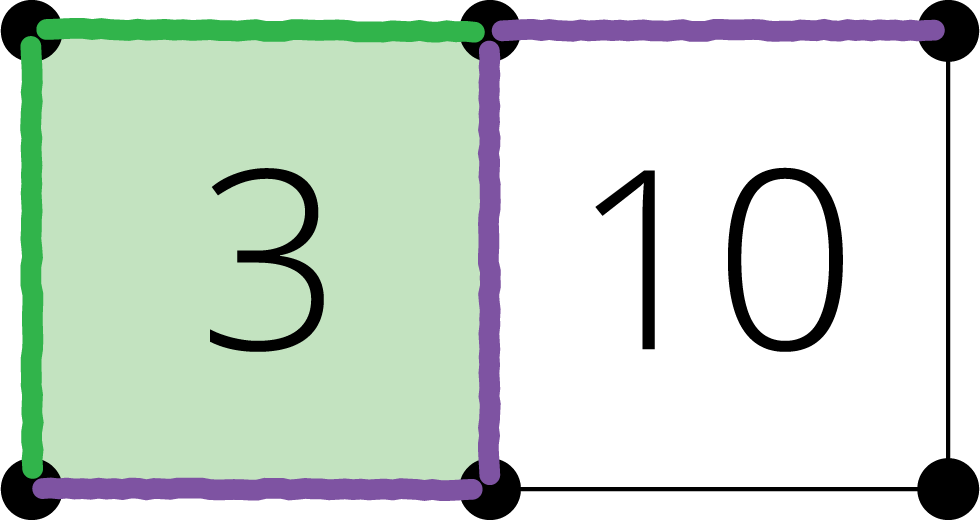 Number Puzzles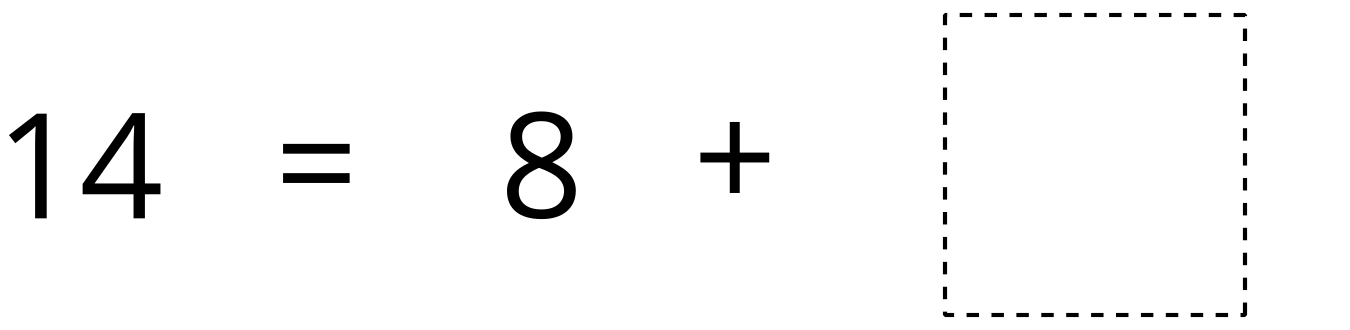 Picture Books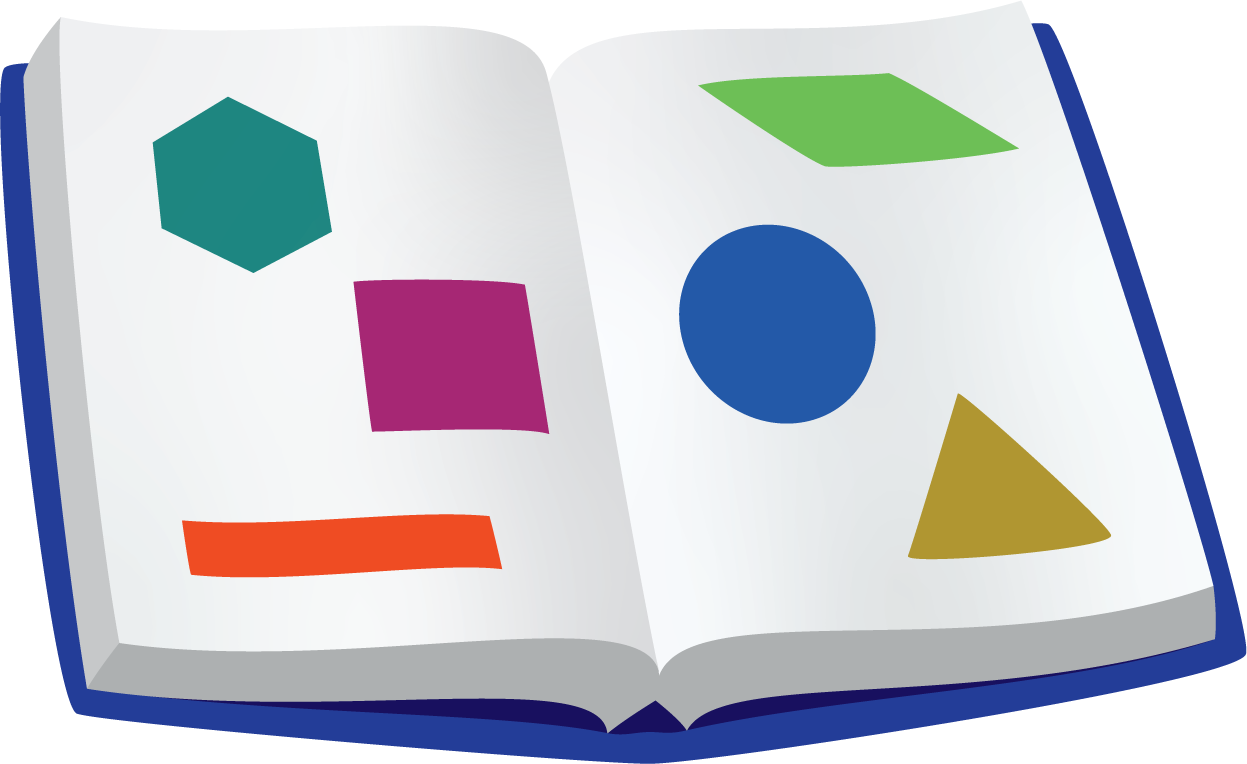 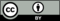 © CC BY 2021 Illustrative Mathematics®